Publicado en Sigüenza-Guadalajara el 12/08/2020 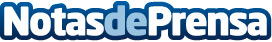 Diego, El Cigala, triunfa en Sigüenza Ha actuado en el Patio de Armas de El Parador, en el ciclo Caprichos Musicales de Paradores. Acompañado por su inseparable Jaime Calabuch, propició, con la puesta de sol entre las piedras del castillo, un espectáculo maravilloso que, según algunos de los presentes, fue "el mejor show que hemos visto en nuestra vida"Datos de contacto:Javier Bravo606411053Nota de prensa publicada en: https://www.notasdeprensa.es/diego-el-cigala-triunfa-en-siguenza_1 Categorias: Viaje Música Castilla La Mancha Entretenimiento Patrimonio http://www.notasdeprensa.es